Zápis do Mateřské školy Lomnice, okres Sokolov pro školní rok 2024/2025proběhne dne 6.5. 2024 od 8:00 hodin do 12:00 hodin za osobní přítomnosti dětí a zákonných zástupců v mateřské škole.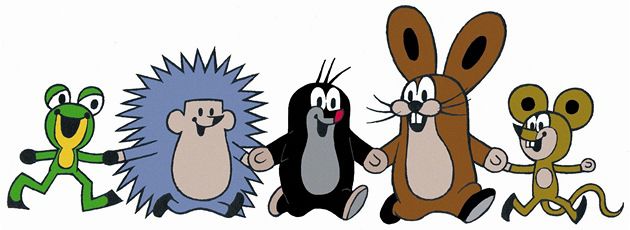 Vážení rodiče,pro usnadnění a urychlení zápisu Vašeho dítěte do naší mateřské školy využijte Elektronický předzápis, který bude spuštěn 10. dubna 2024 a ukončen 6. května 2024 v 10:00 hodin.Na webu: www.elektronickypredzapis.cz stačí vyhledat naši mateřskou školu a předzapsat se do ní, nebo kliknutím na tento odkaz přejít přímo na informační stránku naší MŠ: https://elektronickypredzapis.cz/materska-skola/lomniceDále Vás program navede, jaké další kroky je potřeba podniknout (tisk vyplněné žádosti, návštěva lékaře) a vše potřebné doručit do MŠ stanoveným způsobem v termínu řádného zápisu.S sebou k zápisu si dále vezměte rodný list dítěte; občanský průkaz zákonného zástupce; doklad o svěření dítěte do péče (u pěstounů apod.).V systému Elektronického předzápisu proveďte rezervaci přesného termínu doručení Vaší žádosti do mateřské školy. 